Plotting Linear Graphs Using the Cover-Up MethodPlotting Linear Graphs Using the Cover-Up Method(a)  (b)  When When When When 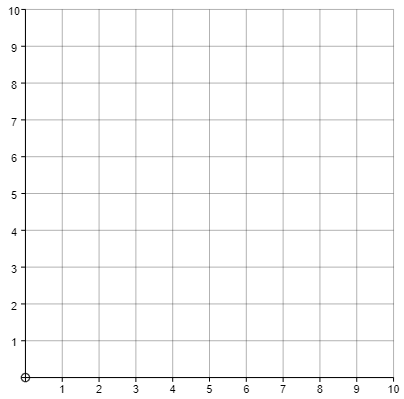 (c)  (d)  When When When When 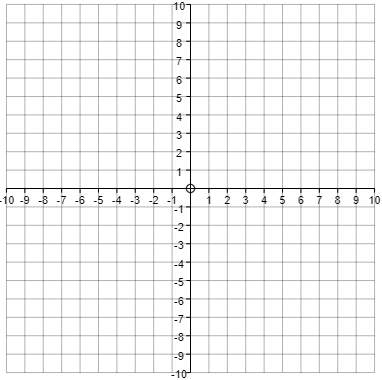 